I.A.K.E. Instituto de Humanidades y Ciencias SocialesDirección: Evans 83-85 (Oficina A11), C.P. 71201, Heraclión CretaTel. / Fax: 2815200045, Correo electrónico: iakekriti@gmail.com  Sitio web: http://www.iake.gr  &  http://iake.weebly.com facebook.com/iake.gr 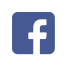 Información:Eleni Maráki, tel. 6942558286Zafirula Marináki, tel. 6936280850Heraclión, 15 de noviembre de 20221er avisoIX CONGRESO CIENTÍFICO INTERNACIONALCIUDADANÍA, EDUCACIÓN Y PARTICIPACIÓN POLÍTICAFormando ciudadanos activos en la era de la inteligencia artificialHeraclión, 26-28 de mayo de 2023El Instituto de Humanidades y Ciencias Sociales, luego de la exitosa organización de ocho congresos panhelénicos/internacionales, nos es muy grato anunciar a sus miembros, asociados, amigos, a la comunidad científica y educativa y a cualquier parte interesada, que ya programa la organización del 9º Congreso Científico Internacional sobre el tema central:CIUDADANÍA, EDUCACIÓN Y PARTICIPACIÓN POLÍTICAFormando ciudadanos activos en la era de la inteligencia artificialPROBLEMÁTICA DEL TEMA PRINCIPALEl congreso abarca una amplia y cohesiva familia de campos y preocupaciones que giran en torno al concepto crucial de ciudadanos y su participación en la comunidad política. Más específicamente, nos interesan los estudios de diferentes enfoques y actitudes sobre el papel de la identidad de los ciudadanos en los complejos sistemas políticos cotidianos y de la relación entre educación y participación política, particularmente en una era donde las nuevas tecnologías van configurando nuevos roles no solo en comunicación sino también en las relaciones de los ciudadanos con el Estado.La identidad del ciudadano o ciudadanía es a la vez una identidad jurídica y un ideal político que se realiza con la imprescindible implicación en la comunidad política. El pensamiento político moderno tiende a poner énfasis en la identidad del ciudadano como una cuestión de derechos: los ciudadanos tienen derecho a participar pero también tienen derecho a elegir un grado de alejamiento relevante de los asuntos públicos, incluso a colocar sus propias preocupaciones por encima del compromiso público y la participación política. Sin embargo, a medida que las corrientes liberales tendieron a dar cada vez más énfasis a estas características de los enfoques modernos de la identidad ciudadana, paulatinamente comenzaron a señalarse una serie de enfoques críticos y yuxtaposiciones. A través de estos enfoques, estamos llamados a revalorizar aspectos de las teorías políticas clásicas, renacentistas y modernas que juzgan el abandono de los deberes políticos y destacan la importancia crucial de los ciudadanos activos.Al mismo tiempo, las nuevas tecnologías, la gobernanza digital y, en general, la inteligencia artificial desempeñan un papel constantemente importante en el curso social y de desarrollo actual, pero también, potencialmente, en formas de participación política. Las personas, cada vez más, tienen expectativas por el desarrollo de la inteligencia artificial y su ingreso a su vida cotidiana, a pesar de que muchas veces se expresan temores y preocupaciones por la perspectiva incontenible e incierta que se forma en lo social, cultural pero principalmente en lo social, a nivel político, en relación con las tendencias liberales o autoritarias en diferentes sistemas políticos.El objetivo básico de las IX Jornadas del Instituto de Humanidades y Estudios Sociales es la investigación crítica y el desarrollo de un diálogo científico en torno a estas materias. Tanto en las oportunidades que se presentan como en los problemas que probablemente se presenten, es realmente importante el conocimiento y la preparación de la ciudadanía en los aspectos de la convivencia con la inteligencia artificial y las nuevas relaciones que se formarán entre la ciudadanía y el Estado. La educación, el aprendizaje y la participación política tienen muchos papeles determinantes que desempeñar en este curso.ÁREAS TEMÁTICAS DEL CONGRESOTeniendo como punto de partida el tema central, el Congreso enfoca su interés en las siguientes áreas temáticas, sin excluir todas aquellas áreas que proceden de su título general:Vida social, política y económica.• Inteligencia artificial y aspectos de mejora de la participación política• Identidad del ciudadano y participación política en Grecia y en Europa• Gobernanza digital y derechos ciudadanos• Inteligencia artificial y estado liberal• Inteligencia artificial y regímenes arbitrarios• Estudios del impacto de la emigración en los planteamientos de ciudadanía• Diferentes modelos experienciales de adquisición de ciudadanía• Los roles y la influencia del civismo de los ciudadanos – análisis  comparativo• Comunicación e información en la vida pública• Identidades y comunicación política• Relaciones interpersonales y comunicación• Desafíos, preocupaciones, asuntos de ética• Publicásemos y política• Actualización, vocación y economía• Comunicación e información sobre cultura, arte y religión• Comunicación y entretenimientoEducación moderna y vocación.• Educación atípica, aprendizaje permanente• Educación especial e inclusiva• Educación general, especialización científica y formación profesional• Educación para la sostenibilidad• Educación y ciudadanía• El papel de la educación• El papel de la educación estatal• Información y comunicación en la educación• Investigaciones educativas.• Metodología y estrategias de enseñanza• Nuevas tecnologías y educación• Orientación profesional• Planes de estudio, materiales didácticos y de apoyo• Política de educación, orientaciones y estructuras de la educación• Programas innovadores europeos• Sugerencias didácticas, escenarios didácticos• Teoría pedagógica, educativa y didácticaLA CONFERENCIA PUEDE SER ASISTIDA PORInvestigadores, científicos, académicosEjecutivos de educación y docentes de todos los niveles que prestan servicios en la educación pública o privada, activos o jubiladosDocentes y personal científico de Instituciones de Educación SuperiorDoctorandos, Doctores, investigadores postdoctoralesDirectivos y empleados en los campos de la cultura, la economía, la política y el autogobiernoEducadores de adultosEstudiantes de pregrado y posgradoCualquier interesado que desee contribuir con una reflexión fructífera en relación con el tema central y las áreas temáticas de la Conferencia.ESTRUCTURA DE OBRAS - ACTIVIDADESEn la Conferencia se pueden presentar las siguientes estructuras de trabajo:Presentaciones, con presencia física de los disertantesPresentaciones en línea, a través de una aplicación de conferencias webAnuncios digitales publicados (presentaciones digitales o presentaciones en video)Talleres, presenciales u online.Lo anterior incluye comunicados científicos, investigaciones, estudios, buenas prácticas, escenarios de enseñanza, presentaciones de software y materiales educativos, etc., relacionados con el tema central y las áreas temáticas del Congreso. Los textos completos de todos los trabajos aprobados por los jueces se publican en las actas de la Conferencia, independientemente de la forma de su presentación. Las instrucciones detalladas para la estructura y el formato de las presentaciones y anuncios se publicarán en los sitios web del Instituto de Humanidades y Estudios Sociales (Ι.Α.Κ.Ε.).        Además, los trabajos de la Conferencia incluyen:Presentaciones de oradores especiales invitadosSimposios temáticosConcurso por el mejor trabajo científico y el mejor escenario didácticoEventos paralelos.FECHAS E INFORMACIÓN IMPORTANTESQuienes deseen participar en el congreso como ponentes -mediante presentación o anuncio publicado o taller- deberán enviar un resumen de su trabajo a través del formulario especial en el sitio web: http://www.iake.gr o http://iake. weebly.com, donde se pueden encontrar todas las instrucciones requeridas. El texto del resumen debe tener una extensión máxima de 300 palabras y acompañarse de los datos de los autores, así como la indicación del tipo de trabajo y el área temática a la que pertenece.Cada trabajo puede ser presentado por uno o máximo cuatro ponentes. Cada expositor podrá participar con un máximo de dos ponencias, en calidad de primer, segundo, tercer o cuarto expositor.La aceptación o no del resumen será anunciada antes del 20 de febrero de 2023.COSTO DE PARTICIPACIÓNEl costo de participación en la Conferencia para cada ponente/co-presentador es de 50 euros y cubre: el expediente de la conferencia, certificado de ponente, el libro digital de resúmenes, actas digitales de la Conferencia, café durante los descansos.El costo de participación para participantes sin presentación es de 10 euros y cubre: el archivo de la conferencia, el libro digital de resúmenes, certificado de asistencia y café durante los descansos.La asistencia simple a las Jornadas es gratuita.Los presentadores depositarán el monto adeudado luego de la aprobación de su resumen, en las fechas que serán anunciadas en la próxima convocatoria.CONCURSO - PREMIO DEL TRABAJOEl Instituto de Humanidades y Estudios Sociales premiará los mejores trabajos científicos, por área temática del Congreso, en las categorías:A. Mejor trabajo científicoB. Mejor propuesta didácticaCon el fin de apoyar a los jóvenes investigadores y científicos, se premiarán, de manera auxiliar, los trabajos más valiosos presentados por: a) estudiantes de pregrado, b) estudiantes de posgrado, c) jóvenes científicos que presenten un artículo científico por primera vez.       Los resultados del concurso serán publicados por el Comité Científico en base a los resultados generales del dictamen anónimo de los textos finales de los trabajos. El proceso de evaluación de los textos finales sigue a la evaluación de los resúmenes. Los textos completos de los trabajos se evalúan en función de sus características cualitativas en los criterios de: a) originalidad, b) metodología, c) estructura, d) contenido y e) documentación.Solo se aceptarán en el concurso los trabajos presentados hasta el 20 de marzo de 2023.Los premios y distinciones se entregarán en la ceremonia de clausura del Congreso. Las instrucciones para la preparación de los textos completos de los trabajos finales están disponibles en nuestros sitios web: http://www.iake.gr y https://iake.weebly.comEVENTOS PARALELOSEn el marco de la Conferencia, están previstas una serie de actividades y eventos paralelos, visando el conocimiento, el entretenimiento y la interacción de los participantes y sus asistentes.1er evento paralelo: Visita guiada a los monumentos histórico-arqueológicos de la zona.2do evento paralelo: Entretenida velada para conocer la música y las delicias gastronómicas de Creta, en el 2do día de la Conferencia.3er evento paralelo: Excursión de un día a un destino arqueológico y amante de la naturaleza de Creta, en el 3er día de la Conferencia.        Se puede encontrar más información sobre la Conferencia, el alojamiento en la ciudad y otros temas relevantes en los sitios web de IAKE: http://www.iake.gr y https://iake.weebly.comDe usted sinceramente,LA JUNTA DIRECTIVAPRESIDENTE					SECRETARIA GENERAL	ELENI P. MARAKI 					ZAFEIROULA I. MARINAKIMSc, PhD, Jefe de KESY Heraklion 		Maestría en Educación de AdultosFecha de inicio de envío de resúmenes: 20 de noviembre de 2022Fecha límite de envío de resúmenes: 20 de enero de 2023Actualización para aceptación de resúmenes y participación: 20 de febrero de 2023Fecha límite de envío de resúmenes a concurso: 20 de marzo de 2023Realización de los trabajos de la conferencia: 26 y 27 de marzo de 2023